CHINESE FLAGSHIP SECONDARY CURRICULUM Level 4 StampsUNIT 5: Study Abroad:  Learning about China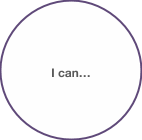 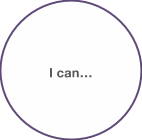 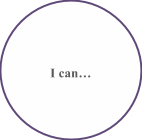 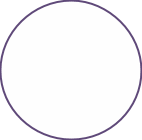 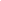 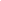 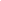 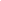 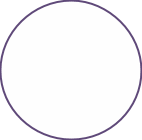 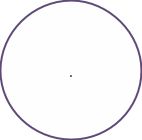 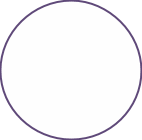 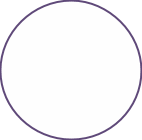 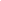 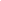 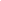 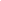 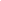 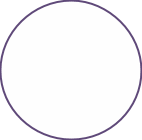 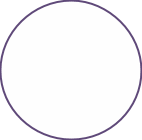 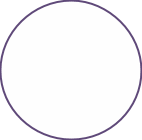 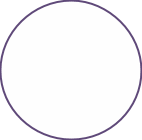 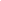 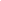 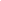 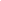 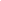 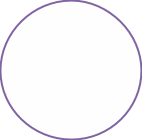 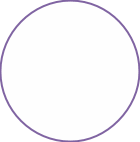 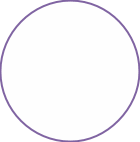 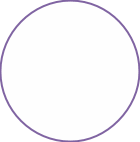 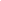 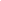 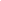 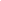 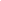 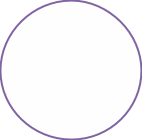 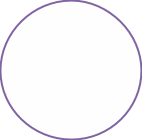 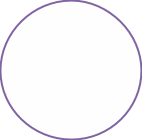 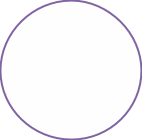 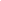 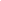 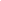 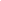 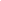 Name:Class Period: Can do without help ____ (2) Can do it with help _____ (1)Need to learn _____